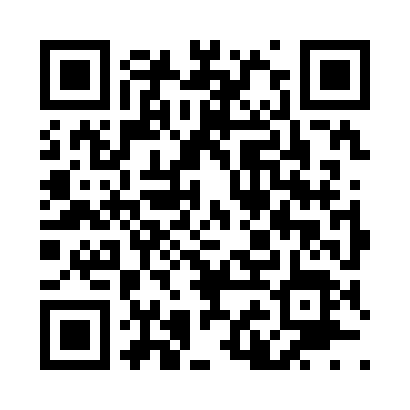 Prayer times for Nerstrand, Minnesota, USAMon 1 Jul 2024 - Wed 31 Jul 2024High Latitude Method: Angle Based RulePrayer Calculation Method: Islamic Society of North AmericaAsar Calculation Method: ShafiPrayer times provided by https://www.salahtimes.comDateDayFajrSunriseDhuhrAsrMaghribIsha1Mon3:405:321:165:249:0010:522Tue3:415:331:175:249:0010:523Wed3:425:341:175:249:0010:514Thu3:435:341:175:248:5910:505Fri3:445:351:175:248:5910:506Sat3:455:361:175:248:5910:497Sun3:465:361:175:248:5810:488Mon3:475:371:185:248:5810:479Tue3:485:381:185:248:5710:4610Wed3:505:391:185:248:5710:4511Thu3:515:391:185:248:5610:4412Fri3:525:401:185:248:5510:4313Sat3:545:411:185:248:5510:4214Sun3:555:421:185:248:5410:4115Mon3:565:431:185:238:5310:4016Tue3:585:441:185:238:5310:3817Wed3:595:451:195:238:5210:3718Thu4:015:461:195:238:5110:3619Fri4:025:471:195:238:5010:3420Sat4:045:481:195:238:4910:3321Sun4:055:491:195:228:4810:3222Mon4:075:501:195:228:4810:3023Tue4:085:511:195:228:4710:2924Wed4:105:521:195:218:4610:2725Thu4:115:531:195:218:4410:2526Fri4:135:541:195:218:4310:2427Sat4:155:551:195:208:4210:2228Sun4:165:561:195:208:4110:2029Mon4:185:571:195:208:4010:1930Tue4:195:581:195:198:3910:1731Wed4:215:591:195:198:3810:15